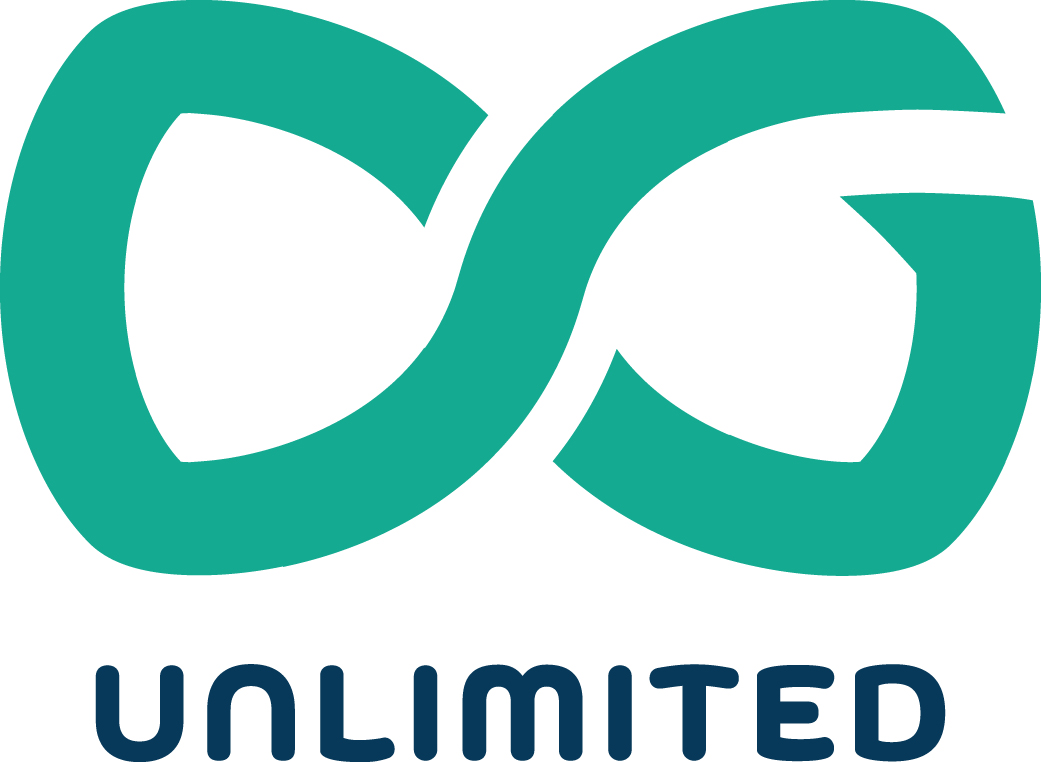 ELECTRONIC VOTING FORM: 
THE 6th ANNUAL GENERAL MEETINGOF THE DUMFRIES AND GALLOWAY CHAMBER OF THE ARTS1.00PM on Wednesday 25th November 2020 Via Online PlatformIf you are unable to attend the Annual General Meeting of DG Unlimited on Wednesday 25th November 2020 and wish to vote in advance, please complete and email this form to Katie Nairn comms.dgu@gmail.com by 5PM Monday 23rd November 2020.To: Cathy Agnew, Chair, Dumfries and Galloway Chamber of the ArtsI, ____________________________________________________________________ (Insert your full name)of _____________________________________________________________________________________

______________________________________________________________________  (Insert your address)a Member of The Dumfries and Galloway Chamber of the Arts (DG Unlimited), entitled to attend and vote at its Annual General Meeting on Wednesday 25th November 2020 hereby submit my vote electronically.   I vote as follows (please tick as appropriate): This form must be returned by email to Katie Nairn comms.dgu@gmail.com by 5PM Monday 23rd November 2020 to allow your vote to be validated prior to the AGM being held.Signed (electronic signature is acceptable)___________________________ Date _____________________No.ResolutionForAgainstAbstain1To receive and confirm the Minutes of the 5th AGM of the Dumfries and Galloway Chamber of the Arts held on Thursday 28th November 20192To re-appoint the following as Trustees:Stephen LaceyAnne BarclayDavie McMillanCatriona McGhieJulian Watson3To elect the following as Trustees:Lucy MacleodFrank HayesMandy Green4To elect Stephen Lacey as Chair of Dumfries and Galloway Chamber of the Arts5To appoint Carson and Trotter as Auditors for the current year